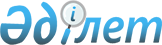 О Порядке согласования интервальных количественных значений внешних параметров прогнозов, используемых для подготовки официальных прогнозов социально-экономического развития государств - членов Евразийского экономического союзаРешение Коллегии Евразийской экономической комиссии от 19 декабря 2016 года № 168.
      В соответствии с Протоколом о проведении согласованной макроэкономической политики (приложение № 14 к Договору о Евразийском экономическом союзе от 29 мая 2014 года) Коллегия Евразийской экономической комиссии решила:
      1. Утвердить Порядок согласования интервальных количественных значений внешних параметров прогнозов, используемых для подготовки официальных прогнозов социально-экономического развития государств – членов Евразийского экономического союза.
      2. Просить государства – члены Евразийского экономического союза при координации Евразийской экономической комиссии обеспечить разработку механизма формирования прогнозов взаимной торговли государств – членов Евразийского экономического союза в целях реализации Порядка, утвержденного настоящим Решением.
      3. Признать утратившими силу: 
      Решение Коллегии Евразийской экономической комиссии от 11 декабря 2012 г. № 269 "О Порядке согласования интервальных количественных значений внешних параметров, используемых при разработке официальных прогнозов социально-экономического развития государств – членов Таможенного союза и Единого экономического пространства"; 
      Решение Коллегии Евразийской экономической комиссии от 10 февраля 2015 г. № 12 "О внесении изменений в Решение Коллегии Евразийской экономической комиссии от 11 декабря 2012 г. № 269". 
      4. Настоящее Решение вступает в силу по истечении 30 календарных дней с даты его официального опубликования. ПОРЯДОК
согласования интервальных количественных значений внешних параметров прогнозов, используемых для подготовки официальных прогнозов социально-экономического развития государств – членов Евразийского экономического союза
      Сноска. Порядок - в редакции решения Коллегии Евразийской экономической комиссии от 09.02.2021 № 11 (вступает в силу по истечении 30 календарных дней с даты его официального опубликования).
      1. Настоящий Порядок разработан в целях реализации Протокола о проведении согласованной макроэкономической политики (приложение № 14 к Договору о Евразийском экономическом союзе от 29 мая 2014 года) (далее – Протокол) и устанавливает последовательность действий государств – членов Евразийского экономического союза (далее – государства-члены) и Евразийской экономической комиссии (далее – Комиссия) при определении на прогнозный период интервальных количественных значений внешних параметров прогнозов, используемых для подготовки официальных прогнозов социально-экономического развития государств-членов.
      2. Для целей настоящего Порядка используются понятия, которые означают следующее:
      "второй этап разработки прогноза" – этап разработки прогноза социально-экономического развития государства-члена (для Республики Армения – прогноз социально-экономического развития Республики Армения на среднесрочную перспективу, для Республики Беларусь – прогноз социально-экономического развития Республики Беларусь на краткосрочную перспективу, для Республики Казахстан – прогноз социально-экономического развития Республики Казахстан на среднесрочный период, для Кыргызской Республики – среднесрочный прогноз социально-экономического развития Кыргызской Республики на среднесрочный период в соответствии с Бюджетным кодексом Кыргызской Республики, для Российской Федерации – прогноз социально-экономического развития Российской Федерации на очередной финансовый год и плановый период);
      "индивидуальные внешние параметры прогнозов" – показатели, оказывающие существенное влияние на развитие национальной экономики каждого государства-члена и не входящие в перечень внешних параметров прогнозов, установленных пунктом 8 Протокола;
      "первый этап разработки прогноза" – этап разработки предварительного прогноза социально-экономического развития государства-члена (для Республики Армения – проект прогноза социально-экономического развития Республики Армения на среднесрочную перспективу, для Республики Беларусь – проект прогноза социально-экономического развития Республики Беларусь на предстоящий год, для Республики Казахстан – проект прогноза социально-экономического развития Республики Казахстан на среднесрочный период, для Кыргызской Республики – сценарные макроэкономические условия для разработки среднесрочного прогноза социально-экономического развития Кыргызской Республики на среднесрочный период в соответствии с Бюджетным кодексом Кыргызской Республики, для Российской Федерации – сценарные условия и основные параметры прогноза социально-экономического развития Российской Федерации на очередной финансовый год и плановый период);
      "прогнозный период" – период, составляющий 3 года без учета текущего года (года формирования прогноза);
      "уполномоченные органы" – органы исполнительной власти государств-членов, в компетенцию которых входят разработка официальных прогнозов социально-экономического развития и (или) взаимодействие с Комиссией. 
      Иные понятия, используемые в настоящем Порядке, применяются в значениях, определенных Протоколом.
      3. Комиссия осуществляет мониторинг информации, размещаемой в открытом доступе международными организациями (органами), в части, касающейся прогнозов цен на нефть марки Brent и прогнозов темпов развития мировой экономики. Уполномоченные органы вправе направлять в Комиссию предложения о международных организациях (органах), формирующих указанные прогнозы.
      4. По результатам мониторинга, осуществляемого в соответствии с пунктом 3 настоящего Порядка, Комиссия ежегодно, до 1 апреля, формирует и направляет государствам-членам исходные предложения по интервальным количественным значениям прогнозов цен на нефть марки Brent и темпов развития мировой экономики.
      5. Уполномоченные органы на первом этапе разработки прогноза ежегодно, до 1 мая, направляют в Комиссию предложения на прогнозный период по количественным значениям внешних параметров прогнозов, предусмотренным в базовых сценариях проектов национальных прогнозов социально-экономического развития и сценарных условиях. Уполномоченные органы Российской Федерации также направляют в указанный срок в Комиссию информацию об ориентировочном интервале изменения прогнозной цены на природный газ, поставляемый для внутреннего потребления, и о прогнозной цене на нефть марки Urals. Указанная информация об ориентировочном интервале изменения прогнозной цены на природный газ, предоставляемая уполномоченными органами Российской Федерации в целях макроэкономического прогнозирования, не является обязательством Российской Федерации по цене поставки природного газа в государства-члены в прогнозном периоде.
      6. Информацию об ориентировочном интервале изменения прогнозной цены на природный газ, поставляемый для внутреннего потребления, и о прогнозной цене на нефть марки Urals Комиссия в течение 3 рабочих дней со дня ее поступления от уполномоченных органов Российской Федерации направляет в Республику Армения, Республику Беларусь и Кыргызскую Республику. 
      7. Уполномоченные органы в срок, установленный пунктом 5 настоящего Порядка, направляют в Комиссию информацию об индивидуальных внешних параметрах прогнозов (в случае их наличия) для использования Комиссией при разработке в аналитических (справочных) целях прогнозов социально-экономического развития Евразийского экономического союза.
      В целях повышения качества разрабатываемых прогнозов социально-экономического развития Евразийского экономического союза Комиссия совместно с уполномоченными органами обсуждает подготовленные Комиссией предложения по интервальным количественным значениям внешних параметров прогнозов, а также прогнозы значений основных показателей развития экономик государств-членов и основных торговых партнеров государств-членов в прогнозном периоде. 
      8. Определение интервальных количественных значений прогнозов цен на нефть марки Brent и темпов развития мировой экономики осуществляется в соответствии с требованиями согласно приложению.
      9. Комиссия ежегодно, до 10 мая, направляет на согласование государствам-членам интервальные количественные значения внешних параметров прогнозов. 
      10. Государства-члены ежегодно, до 20 мая, согласовывают представленные Комиссией интервальные количественные значения внешних параметров прогнозов.
      11. Коллегия Комиссии ежегодно, до 5 июля, утверждает согласованные государствами-членами интервальные количественные значения внешних параметров прогнозов.
      12. Уполномоченные органы на втором этапе разработки прогноза формируют прогнозы социально-экономического развития с учетом утвержденных Коллегией Комиссии интервальных количественных значений внешних параметров прогнозов и направляют их в Комиссию в соответствии с порядком обмена информацией между уполномоченными органами и Комиссией в целях проведения согласованной макроэкономической политики, утверждаемым Комиссией в соответствии с подпунктом 7 пункта 4 Протокола.
      13. В случае внесения государством-членом в официальный прогноз социально-экономического развития изменений, в соответствии с которыми значения внешних параметров прогнозов выходят за пределы интервальных количественных значений, утвержденных Коллегией Комиссии на прогнозный период, уполномоченный орган этого государства-члена направляет в Комиссию в течение 5 рабочих дней с даты внесения таких изменений соответствующую информацию.
      14. Комиссия в течение 3 рабочих дней со дня поступления информации, указанной в пункте 13 настоящего Порядка, направляет другим государствам-членам уведомление о внесении таких изменений. ТРЕБОВАНИЯ
к определению интервальных количественных значений прогнозов цен на нефть марки Brent и темпов развития мировой экономики
      Сноска. Заголовок приложения с изменением, внесенным решением Коллегии Евразийской экономической комиссии от 09.02.2021 № 11 (вступает в силу по истечении 30 календарных дней с даты его официального опубликования). I. Прогноз цены на нефть марки Brent
      1. Прогнозируется среднегодовая цена на нефть марки Brent.
      2. Интервальные количественные значения прогноза цены на нефть марки Brent определяются исходя из верхней и нижней границы значений показателя на каждый год прогнозного периода.
      3. Единицей измерения объема нефти марки Brent является американский нефтяной баррель, равный 136,4 кг нефти.
      4. Цена на нефть марки Brent устанавливается в долларах США за баррель (доллар/баррель).
      5. При необходимости уполномоченные органы и Евразийская экономическая комиссия могут пересчитывать цены на нефть марки Brent в цены на нефть других марок (корзины марок), а также определять цену в других валютах и метрических единицах. II. Прогноз темпов развития мировой экономики
      6. Интервальные количественные значения прогноза темпов развития мировой экономики определяются в процентах к предыдущему году.
      Сноска. Пункт 6 с изменением, внесенным решением Коллегии Евразийской экономической комиссии от 09.02.2021 № 11 (вступает в силу по истечении 30 календарных дней с даты его официального опубликования).


      7. Интервальные количественные значения прогноза темпов развития мировой экономики устанавливаются исходя из максимального и минимального значений показателя на каждый год прогнозного периода.
      8. Для прогноза темпа развития мировой экономики используется темп роста мирового ВВП в постоянных ценах в долларах США базового года с учетом доли каждой страны в мировом ВВП по паритету покупательной способности.
					© 2012. РГП на ПХВ «Институт законодательства и правовой информации Республики Казахстан» Министерства юстиции Республики Казахстан
				
Председатель Коллегии
Евразийской экономической комиссии
Т. СаркисянУТВЕРЖДЕН
Решением Коллегии
Евразийской экономической комиссии
от 19 декабря 2016 г. № 168ПРИЛОЖЕНИЕ
к Порядку согласования интервальных
количественных значений внешних
параметров прогнозов, используемых
для подготовки официальных
прогнозов социально-экономического
развития государств - членов
Евразийского экономического союза